                                          Винный тур в Армению                                     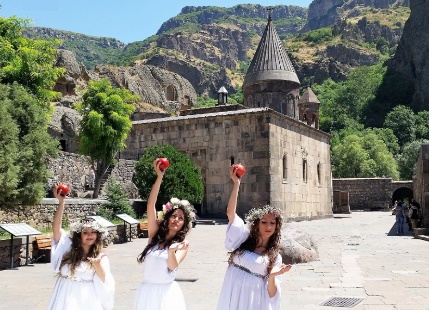 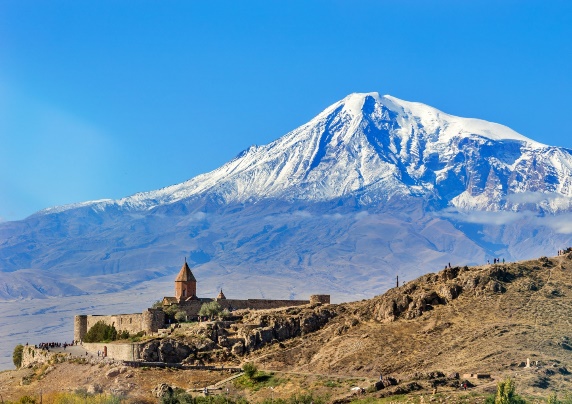 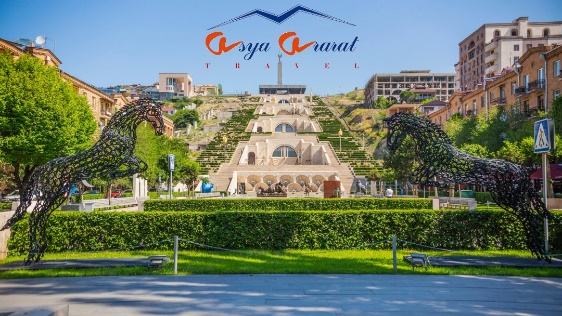 5 дней 4 ночи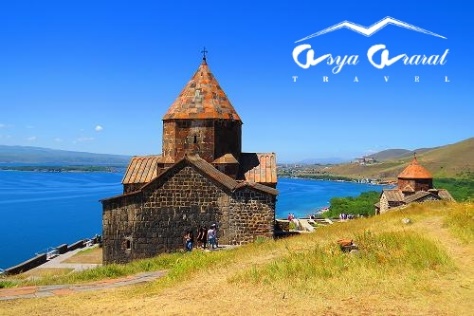 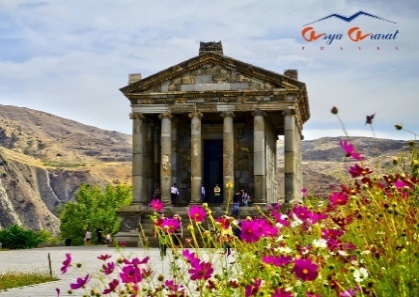  Цены АРМЕНИЯ ЖДЕТ ВАС!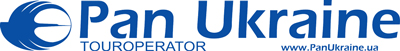 1Прибытие в Армению.   Заселение в гостинице Ереван Пеший  Сити тур - Прогулка по Розовому городу. Комплекс Каскад, с которого открывается панорама на город и библейскую гору Арарат. Прогулка по северному проспекту. Вечером - шоу с «Поющими и танцующими фонтанами» на Площади Республики.На вечер можно организовать  отдых в клубе « 11» для Вас, либо клуб « Мамбо». Билет 20$ Бокал вина или пиво в подарок.2Монастырь Хор Вирап где было положено начало принятия Христианства в Армении Отсюда открывается живописная панорама на гору Арарат куда спустился Ноев Ковчег. Поездка в винную деревню Арени где мы увидим древнейшую винодельню в мире 6100 г. «Монастырь любви» Нораванк. После экскурсии посетим винный завод с дегустацией 20-ти видов вина и коньяка.3Арка Чаренца с панорамой на гору Арарат. Языческий храм Гарни. (Симфония камней) Сокровищница ЮНЕСКО - пещерный монастырь Гехард  4Жемчужина Кавказа - озеро Севан. (2000 м) 5Эчмиадзин - первая церковь в мире 302 г. и сокровищница.Эчмиадзин  духовный центр Армении и всех армян. По преданию, Христос явился Григорию Просветителю и огненным молотом указал место святого собора, и был построен первый храм в Армении. Название Эчмиадзин в переводе означает «место сошествия Единорожденного».Музей-сокровищница Эчмиадзина. Где хранаться реликвии со всей Армении,в том числе часть ноевого ковчега, Копе Судьбы ( Лонгина), которым вонзили в Иисуса Христа.Церковь cб.Гаяне. Где открывается вид на горы Арарат и Арагац.Церковь св. Рипсиме. Церковь Бзящих сил -Звартноц. Трансфер в аэропорт. 3*  Nice HotelSD Hotel David Hotel3* Daniel Boutique4*Imperial Palace Congress HotelTufenkian Hotel5* Radisson Yerevan Grand HotelHilton2283 $337 $367 $469 $4229 $285 $314 $420 $6199 $253 $ 283 $396 $10169 $229 $ 254 $348 $15157 $217 $228 $336 $